Topic 2.1 Managing Stock: Starter Activity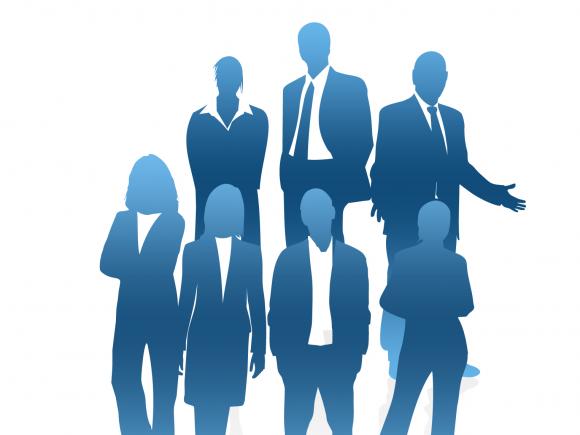 What are the THREE elements of the ‘Design Mix’?What is the purpose of ‘Scientific Research’? Use a real life example to justify your answer.How does the ‘Design Mix’ allow for ‘Product Differentiation’? Use a real life example to justify your answer.What is the purpose of a ‘Prototype’? Use a real life example to justify your answer.